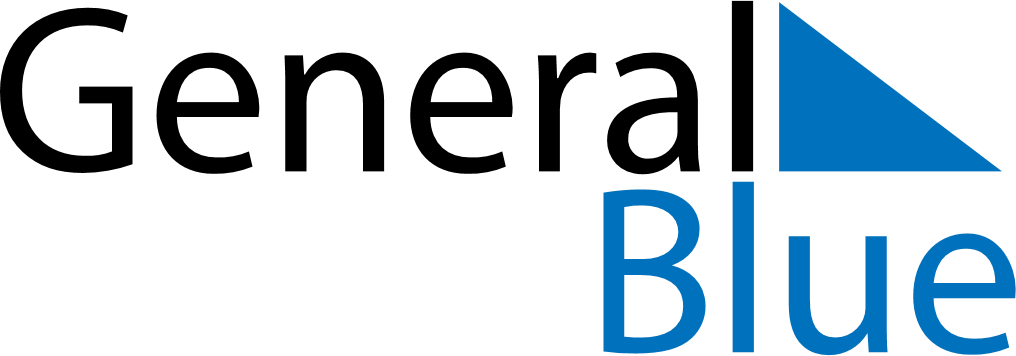 April 2024April 2024April 2024April 2024April 2024April 2024Sorbiers, FranceSorbiers, FranceSorbiers, FranceSorbiers, FranceSorbiers, FranceSorbiers, FranceSunday Monday Tuesday Wednesday Thursday Friday Saturday 1 2 3 4 5 6 Sunrise: 7:22 AM Sunset: 8:09 PM Daylight: 12 hours and 47 minutes. Sunrise: 7:20 AM Sunset: 8:11 PM Daylight: 12 hours and 50 minutes. Sunrise: 7:18 AM Sunset: 8:12 PM Daylight: 12 hours and 53 minutes. Sunrise: 7:16 AM Sunset: 8:13 PM Daylight: 12 hours and 57 minutes. Sunrise: 7:14 AM Sunset: 8:15 PM Daylight: 13 hours and 0 minutes. Sunrise: 7:12 AM Sunset: 8:16 PM Daylight: 13 hours and 3 minutes. 7 8 9 10 11 12 13 Sunrise: 7:11 AM Sunset: 8:17 PM Daylight: 13 hours and 6 minutes. Sunrise: 7:09 AM Sunset: 8:18 PM Daylight: 13 hours and 9 minutes. Sunrise: 7:07 AM Sunset: 8:20 PM Daylight: 13 hours and 12 minutes. Sunrise: 7:05 AM Sunset: 8:21 PM Daylight: 13 hours and 15 minutes. Sunrise: 7:03 AM Sunset: 8:22 PM Daylight: 13 hours and 19 minutes. Sunrise: 7:01 AM Sunset: 8:24 PM Daylight: 13 hours and 22 minutes. Sunrise: 7:00 AM Sunset: 8:25 PM Daylight: 13 hours and 25 minutes. 14 15 16 17 18 19 20 Sunrise: 6:58 AM Sunset: 8:26 PM Daylight: 13 hours and 28 minutes. Sunrise: 6:56 AM Sunset: 8:27 PM Daylight: 13 hours and 31 minutes. Sunrise: 6:54 AM Sunset: 8:29 PM Daylight: 13 hours and 34 minutes. Sunrise: 6:53 AM Sunset: 8:30 PM Daylight: 13 hours and 37 minutes. Sunrise: 6:51 AM Sunset: 8:31 PM Daylight: 13 hours and 40 minutes. Sunrise: 6:49 AM Sunset: 8:33 PM Daylight: 13 hours and 43 minutes. Sunrise: 6:47 AM Sunset: 8:34 PM Daylight: 13 hours and 46 minutes. 21 22 23 24 25 26 27 Sunrise: 6:46 AM Sunset: 8:35 PM Daylight: 13 hours and 49 minutes. Sunrise: 6:44 AM Sunset: 8:36 PM Daylight: 13 hours and 52 minutes. Sunrise: 6:42 AM Sunset: 8:38 PM Daylight: 13 hours and 55 minutes. Sunrise: 6:41 AM Sunset: 8:39 PM Daylight: 13 hours and 58 minutes. Sunrise: 6:39 AM Sunset: 8:40 PM Daylight: 14 hours and 1 minute. Sunrise: 6:37 AM Sunset: 8:42 PM Daylight: 14 hours and 4 minutes. Sunrise: 6:36 AM Sunset: 8:43 PM Daylight: 14 hours and 7 minutes. 28 29 30 Sunrise: 6:34 AM Sunset: 8:44 PM Daylight: 14 hours and 9 minutes. Sunrise: 6:33 AM Sunset: 8:45 PM Daylight: 14 hours and 12 minutes. Sunrise: 6:31 AM Sunset: 8:47 PM Daylight: 14 hours and 15 minutes. 